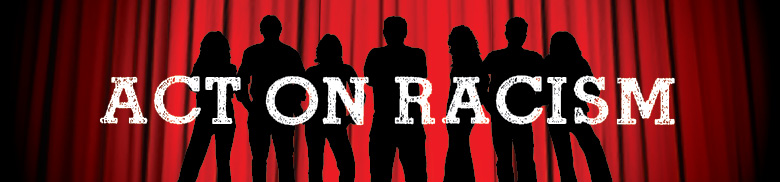 Thank you for considering an Act on Racism performance. Please consider the following guidelines:Please complete the form and submit it to aor@gvsu.edu.  Submit the form approximately two weeks (14 days) prior to the first desired date.Summarize any additional details you would like us to be aware of: 

Contact InformationName:Title:Organization (optional):E-mail Address:Phone Number:Performance LocationWill this event be hosted at Grand Valley?   Yes   No
If yes, which campus?       Pew  Allendale
Building: Room Number: Off Campus: Venue Name:                        Venue Address: Performance Date and TimeBelow please list the dates and times you would like to host an event:Option #1: Time: to Option #2: Time: to Option #3: Time: to Would you like more than one performance?   Yes   No
Are the dates and times flexible?   Yes   NoPerformance Details Who will be the target audience (ex. Student Athletes)? 
What will be the size of the audience? 
Will this performance be open or closed to the public? Summarize what you hope to achieve from the performance. Please include any specific areas you would like to approach, or skits you would like reenacted:
